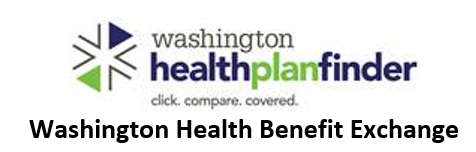 2018 Enrollment Affiliate Site Application Include in your application packet:Affiliate applicationPhotos of building exterior and interior, including photos of building from the main road, building entrance, office entrance, reception area, and interior offices.AFFILIATE SITE PRIMARY CONTACT/RESPONSIBLE PARTYAFFILIATE SITE PRIMARY CONTACT/RESPONSIBLE PARTYOrganization/business namePrimary contactAddressPhone numberEmail addressWA UBI NumberExceptions to Sample Agreement Yes      NoAttach to this application any exceptions to the Sample Agreement. Identify each exception by the section number provided in the sample agreement and provide the specific language you take exception to. Affiliate must also include proposed alternate language for any exceptions. Section 1:  ORGANIZATION EXPERIENCE AND CAPACITYSection 1:  ORGANIZATION EXPERIENCE AND CAPACITYSection 1:  ORGANIZATION EXPERIENCE AND CAPACITYSection 1:  ORGANIZATION EXPERIENCE AND CAPACITYSection 1:  ORGANIZATION EXPERIENCE AND CAPACITYSection 1:  ORGANIZATION EXPERIENCE AND CAPACITYSection 1:  ORGANIZATION EXPERIENCE AND CAPACITYHow long has the company been in business?How long has the company been in business?How long has the company been in business?How long has the company been in business?How long has the company been in business?Is more than 50% of the organization’s work in health insurance?Is more than 50% of the organization’s work in health insurance?Is more than 50% of the organization’s work in health insurance?Is more than 50% of the organization’s work in health insurance?Is more than 50% of the organization’s work in health insurance?Yes      NoYes      NoTotal number of current QHP enrollees (2017)Total number of current QHP enrollees (2017)Total number of current QHP enrollees (2017)Total number of current QHP enrollees (2017)Total number of current QHP enrollees (2017)Approximately what portion of your clientele are Exchange enrollees?Approximately what portion of your clientele are Exchange enrollees?Approximately what portion of your clientele are Exchange enrollees?Approximately what portion of your clientele are Exchange enrollees?Approximately what portion of your clientele are Exchange enrollees?2018 QHP enrollment goal2018 QHP enrollment goal2018 QHP enrollment goal2018 QHP enrollment goal2018 QHP enrollment goalProvide the following information for all brokers who will assist customers under an Affiliate AgreementProvide the following information for all brokers who will assist customers under an Affiliate AgreementProvide the following information for all brokers who will assist customers under an Affiliate AgreementProvide the following information for all brokers who will assist customers under an Affiliate AgreementProvide the following information for all brokers who will assist customers under an Affiliate AgreementProvide the following information for all brokers who will assist customers under an Affiliate AgreementProvide the following information for all brokers who will assist customers under an Affiliate AgreementNameYear licensedNumber of years registered with HBENumber of current QHP enrollees (2017)Identify carrier appointmentsIdentify carrier appointmentsLanguage(s) spoken (other than English)Section 2:  2018 QHP BUSINESS PLAN Section 2:  2018 QHP BUSINESS PLAN Section 2:  2018 QHP BUSINESS PLAN What is the vision or mission for your company?What is the vision or mission for your company?What is the vision or mission for your company?What is the plan (strategies, activities, objectives) for achieving your company’s QHP enrollment goal for 2018?What is the plan (strategies, activities, objectives) for achieving your company’s QHP enrollment goal for 2018?What is the plan (strategies, activities, objectives) for achieving your company’s QHP enrollment goal for 2018?How will you use your Affiliate reimbursement (up to $5,000) to support your QHP enrollment goal?How will you use your Affiliate reimbursement (up to $5,000) to support your QHP enrollment goal?How will you use your Affiliate reimbursement (up to $5,000) to support your QHP enrollment goal?AmountStrategy/ActivityStrategy/ActivityScheduled hours during open enrollment (list opening and closing time for each week day)Scheduled hours during open enrollment (list opening and closing time for each week day)Scheduled hours during open enrollment (list opening and closing time for each week day)MondayMondayTuesdayTuesdayWednesdayWednesdayThursdayThursdayFridayFridaySaturdaySaturdaySundaySundayWalk-ins Walk-ins Yes      NoAppointmentsAppointmentsYes      NoEvening or weekend appointmentsEvening or weekend appointmentsYes      NoWill you or your company charge a fee to customers for application and enrollment assistance?  Yes      NoWill you or your company charge a fee to customers for application and enrollment assistance?  Yes      NoWill you or your company charge a fee to customers for application and enrollment assistance?  Yes      NoIf charging a fee, please provide rates:If charging a fee, please provide rates:If charging a fee, please provide rates:Section 3. AFFILIATE BUSINESS LOCATIONSection 3. AFFILIATE BUSINESS LOCATIONPhysical address of site where customer services are delivered (street address, city, and zip code)Physical address of site where customer services are delivered (street address, city, and zip code)Describe the immediate surroundings of this site, i.e., businesses nearest the site, distance from public transportation, visibility from the main road, or other features that make this a good location for an affiliate site:Describe the immediate surroundings of this site, i.e., businesses nearest the site, distance from public transportation, visibility from the main road, or other features that make this a good location for an affiliate site:Is the building shared with other businesses?Yes      NoHow will you affix or display internal and external Healthplanfinder signage at this site for the greatest visibility?How will you affix or display internal and external Healthplanfinder signage at this site for the greatest visibility?